8x8 Micro Cabin (Office + Sleeping Loft)$6,900 watertight shell or $12,900 finished8x8 Office with full sleeping loftNo bathroom or kitchen Includes 1 door, 4 windows, T-111 siding, architectural shingles, shiplap interior wallsShips ladder, Fold down desk, Electric outlets and lights	Estimated time to build - 1 weeks for watertight shell and additional 1 weeks to finish  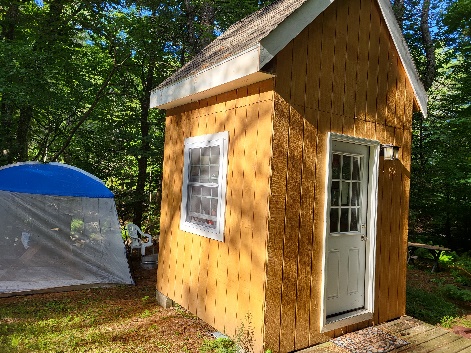 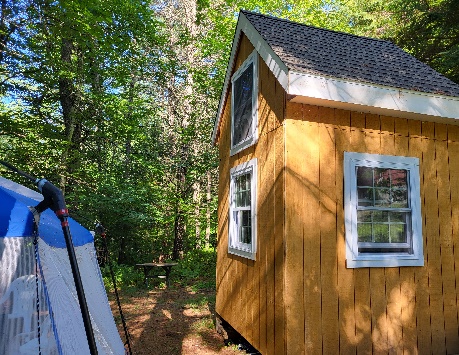 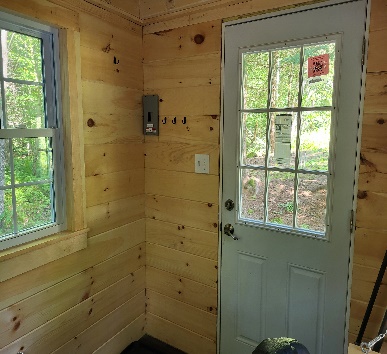 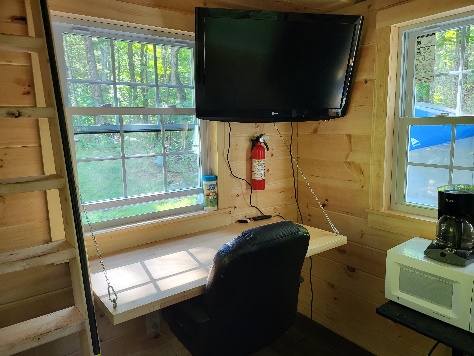 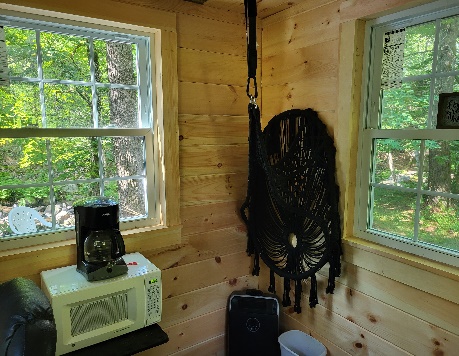 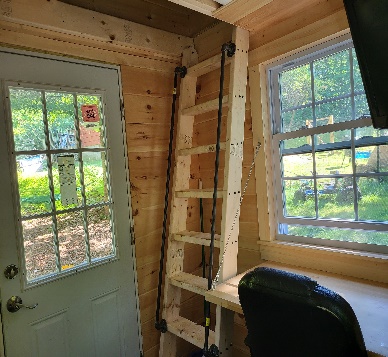 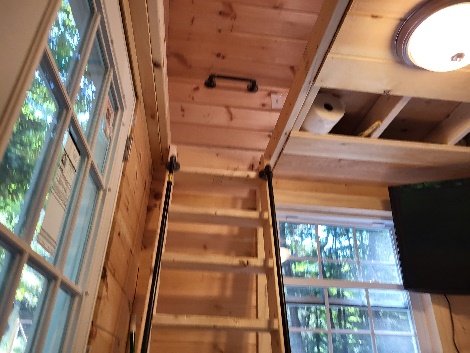 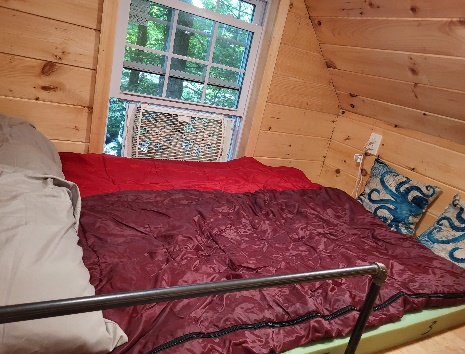 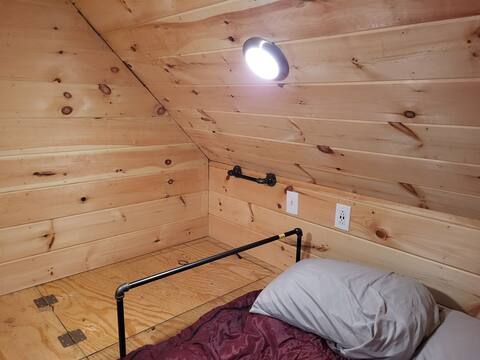 